This is a community event for all ages!No cover chargeDonations accepted to cover the soundman fee & band gratuities	Doors open at 6:30	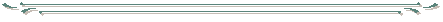 ***   Food and non-alcoholic beverages available for purchase  ***Featuring pulled pork sandwiches & strawberry shortcake `…hosted by the Knights of Columbus Council 11745For more information call Dan Guzauskas @ 337-3674